AnguillaAnguillaAnguillaAnguillaAugust 2026August 2026August 2026August 2026MondayTuesdayWednesdayThursdayFridaySaturdaySunday123456789August MondayAugust ThursdayConstitution Day10111213141516171819202122232425262728293031NOTES: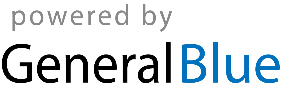 